                                                                       Domanda iscrizione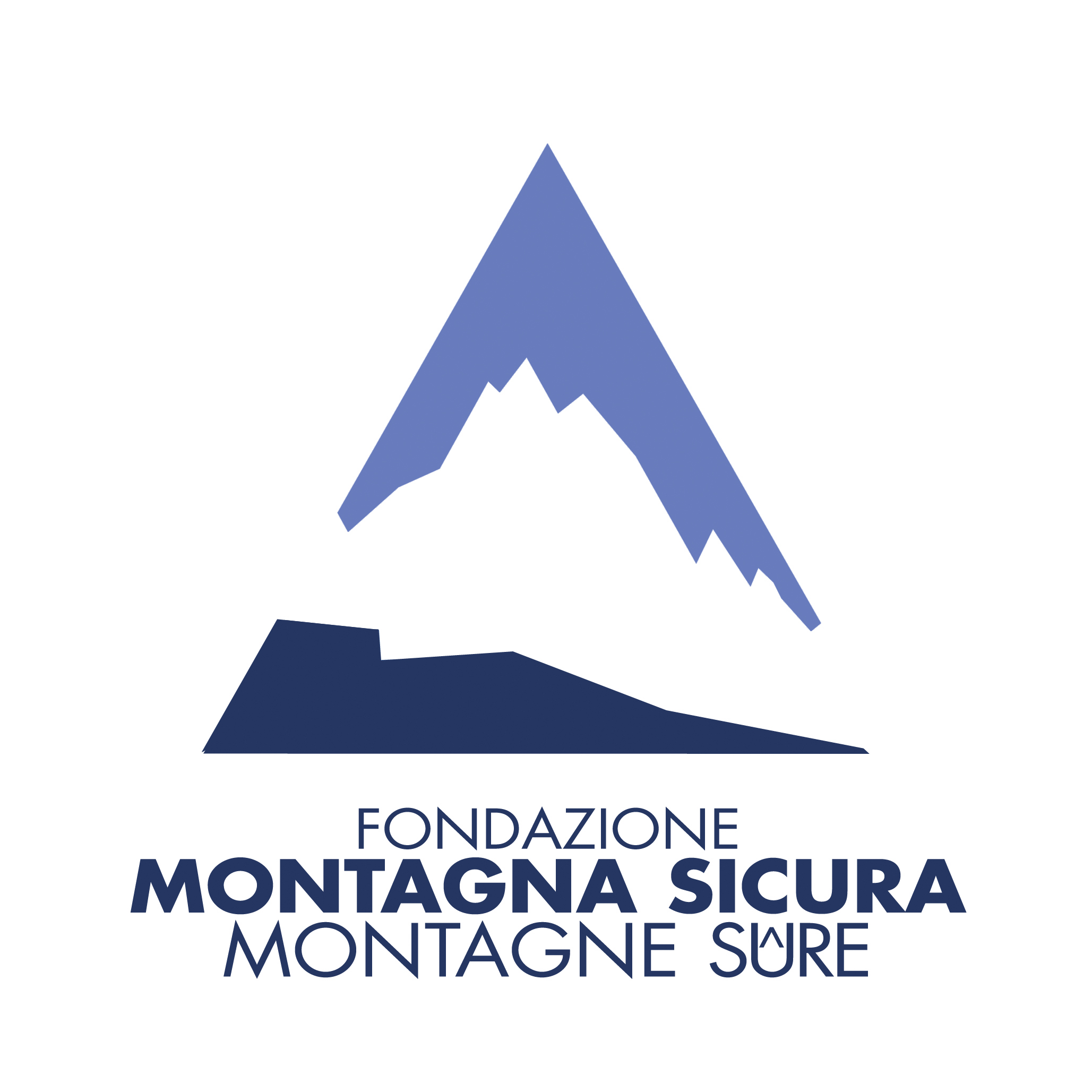                        Fondazione Montagna sicura - Montagne sûre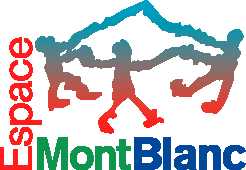                            Villa Cameron                          Località Villard de La Palud, 1                          11013 Courmayeur                         c.a. dr Jean Pierre Fosson Il/La sottoscritt_ _ _ _ _ _ _ _ _ _ _ _ _ _ _ _ _ _ _ _ _ _ _ _ _ _ _ _ _ _ _  _ _ _ _ _ _ _ _ _ _ _ _ _ _ _ _ _ _ _ _  nat_ a _ _ _ _ _ _ _ _ _ _ _ _ _ _ _ _ _ _ _ _ _ _ _ _ _ _ _ _ _ _ _ _ _ _ _   (_ _ _ _) il _ _ _ _ _ _ _ _ _ _ _ _ _ _ _  residente nel Comune di  _ _ _ _ _ _ _ _ _ _ _ _ _ _ _ _ _ _ _ _ _ _ _ _ _ _ _ _ _ _ _  CAP_ _ _ _ _ _ _ _ (_ _ _ _)via/frazione/località _ _ _ _ _ _ _ _ _ _ _ _ _ _ _ _ _ _ _ _ _ _ _ _ _ _ _ _ _ _ _ _ _ _ __ _ _ _ _ _ n. _ _ _ _ _ _ _ C.F._ _ _ _ _ _ _ _ _ _ _ _ _ _ _ _ _ _ _ _ _ _ _ _ in possesso del documento n. _ _ _ _   _ _ _ _ _ _ _ _ _ _ _ _ _ telefono n.  _ _ _ _ _ _ _ _ _ _ _ _ _ _ _ _ _ _ _ _ _ _ _ _ _ _ con indirizzo di posta elettronica _ _ _ _ _ _ _ _ _ _ _ _ _ _ _ _ _ _ _ _ _ _ _ _ _ _ _ _ _ _ _ _ _ _ _ _ _ _ _ _ _ _ e PEC _ _ _ _ _ _ _ _ _ _ _ _ _ _ _ _ _ _ _ _ _ _ _ _ CHIEDEdi essere ammesso/a alla selezione per l’assunzione di un Dipendente amministrativo, a tempo determinato. DICHIARAdi possedere i requisiti generali di cui all’art. 5 del Regolamento per la ricerca, selezione e l’assunzione del personale da parte di Fondazione Montagna sicura - Montagna sûre;di essere in possesso dei seguenti requisiti speciali: Diploma di scuola secondaria di secondo grado in ______________________________________________conseguito presso ________________________________________  in data ____________________;esperienza in gestione di procedure di acquisizione di beni e servizi pubblici e in gestione contabile;esperienza nella rendicontazione di progetti cofinanziati (predisposizione delle rendicontazioni periodiche sulle Piattaforme dei diversi Programmi cofinanziati UE);conoscenza (almeno livello B2 del QCER - Quadro comune europeo di riferimento per la conoscenza delle lingue) delle lingue francese, inglese, oltre che italiana.A tal fine, allega alla presente: copia fotostatica (fronte e retro), non autenticata, di un documento di identità in corso di validità;curriculum vitae aggiornato con evidenze dei titoli e delle esperienze conseguite, con evidenza dei requisiti specifici richiesti.Data ________________________________________________(Firma del richiedente)